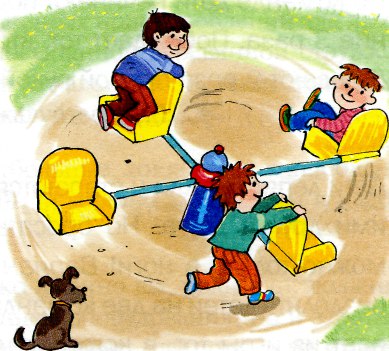 Что делать, если ребенок получил травмы, играя во дворе многоквартирного дома, и кто за это отвечает!  Никогда не оставляйте детей без присмотра.! Помните, что малые архитектурные формы во дворе могут представлять серьезную опасность для здоровья детей. Если все же ребенок получил травму из-за ненадлежащего состояния спортивной площадки во дворе многоквартирного дома, кто за это ответит: -В соответствии с п. 1 ст. 1064 Гражданского кодекса Российской Федерации вред, причиненный личности или имуществу гражданина подлежит возмещению в полном объеме лицом, причинившим вред. -В соответствии со ст. ст. 161 Жилищного кодекса Российской Федерации управление многоквартирным домом должно обеспечивать благоприятные и безопасные условия проживания граждан, надлежащее содержание общего имущества в многоквартирном доме. -В силу п. 42 Правил содержания общего имущества в многоквартирном доме,  управляющие организации и лица, оказывающие услуги и выполняющие работы при непосредственном управлении многоквартирным домом, отвечают перед собственниками помещений за нарушение своих обязательств и несут ответственность за надлежащее содержание общего имущества.-Согласно п. 3.5.11 Правил и норм технической эксплуатации жилищного фонда, территория каждого домовладения должна иметь, в том числе, детские игровые и спортивные площадки с озеленением и необходимым оборудованием малых архитектурных форм для летнего и зимнего отдыха детей. Устройство и благоустройство площадок, элементов оборудования мест отдыха и других необходимо осуществлять в соответствии с установленными требованиями.Таким образом моральный вред и материальные расходы на лечение ребенка законные представители последнего вправе взыскать в судебном порядке с управляющей компании, которая обслуживает многоквартирный дом, либо с лиц, оказывающих услуги и выполняющих работы при непосредственном управлении многоквартирным домом.В случаях, когда игровая площадка не находится вблизи дома и не обслуживается управляющей компанией, а ее монтаж и обслуживание осуществляется органом местного самоуправления, соответствующие требования следует предъявить к местной администрации. Прокуратура Саянского района, 2023 г.  